   									                      	 …....................................................................…										               pieczęć i podpis lub czytelny osoby uprawnionej 										               składania oświadczeń woli w imieniu WykonawcyLpNazwa asortymentuilośćCena jednostkowa nettoStawka podatku VAT podana w %Cena jednostkowa bruttoWartość brutto (3x6)ProducentModel1234567891.Krzesło konferencyjne z pulpitem Krzesło konferencyjne ze składanym pulpitem dla praworęcznych. Stelaż z rurek stalowych chromowanych, siedzisko, oparcie i pulpit z lakierowanej sklejki, podłokietniki 
z nakładkami z drewna, wymiary: wysokość całkowita: od 850 mm do 900 mm, szerokość całkowita: od 490 mm do 615 mm, oparcie i siedzisko kolor: klon.Rozwiązanie poglądowe: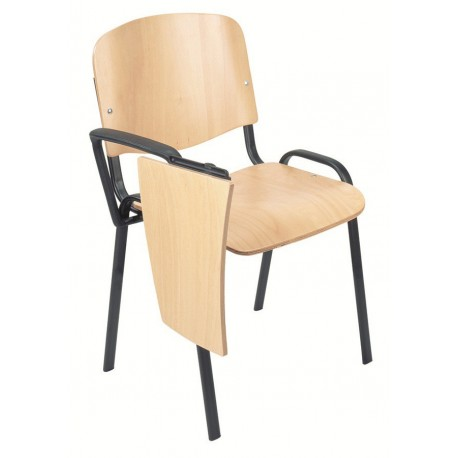 30 szt.Cena ofertowa brutto (Suma pozycji):Cena ofertowa brutto (Suma pozycji):Cena ofertowa brutto (Suma pozycji):Cena ofertowa brutto (Suma pozycji):Cena ofertowa brutto (Suma pozycji):Cena ofertowa brutto (Suma pozycji):………………………………. brutto………………………………. brutto………………………………. brutto